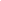 ※「ありがとうメッセージ」は、広報誌などに随時掲載させていただきます。送付いただいた写真はご返却しませんのでご了承ください。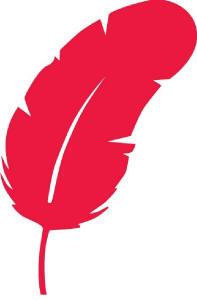 ※データ送付の場合は、ago@shima-fukushikyo.or.jpまでお願いします。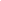 助成団体名助成団体名・活動風景や行事開催時の写真がありましたら、ご提供ください。（下記に添付又はメールにてデータを送信）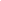 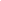 ・活動風景や行事開催時の写真がありましたら、ご提供ください。（下記に添付又はメールにてデータを送信）・活動風景や行事開催時の写真がありましたら、ご提供ください。（下記に添付又はメールにてデータを送信）ありがとうﾒｯｾｰｼﾞ（文字数の指定なし）